Formulaire d’inscription à renvoyer par mail à Caroline Schevenels-Langevin Caroline.langevin@uliege.beDésire participer au JobdayVient avec son propre stand (indiquer les dimensions) Ne désire pas participer au Jobday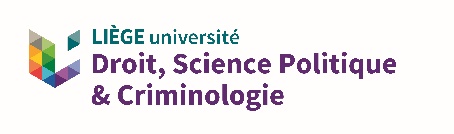 Jobday 2022Faculté de Droit, de Science politique et de Criminologie21 novembre 2022 – amphithéâtres de l’Europe (B4)Cabinet/ Entreprise/InstitutionPersonne(s) de contactAdresseTéléphoneMail